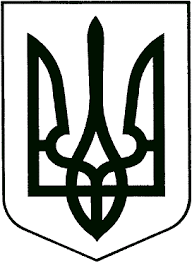 ВИКОНАВЧИЙ КОМІТЕТЗВЯГЕЛЬСЬКОЇ МІСЬКОЇ РАДИРІШЕННЯ11.10.2023                                                                                   № 921Про розподіл часткового відшкодування вартості закупівлі електрогенератора ОСББКеруючись  статтею 40, 52, пунктом 6 статті 59  Закону України «Про місцеве самоврядування в Україні», Законами України «Про особливості здійснення права власності у багатоквартирному будинку», «Про житлово-комунальні послуги», «Про об’єднання співвласників багатоквартирного будинку», рішення міської ради від 22.12.2022 №713 «Про затвердження Програми часткового відшкодування вартості закупівлі електрогенераторів для забезпечення потреб об’єднання співвласників багатоквартирних будинків Звягельської міської територіальної громади  під час опалювального сезону 2022-2023 років», враховуючи протокол №1 засідання комісії з розгляду заяв на часткове відшкодування вартості закупівлі електрогенераторів для забезпечення потреб об’єднання співвласників багатоквартирних будинків Звягельської міської територіальної громади  під час опалювального сезону та з метою забезпечення потреб об’єднання співвласників багатоквартирних будинків Звягельської міської територіальної громади під час опалювального сезону, виконавчий комітет міської ради ВИРІШИВ:1. Дозволити управлінню житлово-комунального господарства та екології міської ради здійснити часткове відшкодування вартості придбаного електрогенератора учаснику Програму часткового відшкодування вартості закупівлі електрогенераторів для забезпечення потреб об’єднання співвласників багатоквартирних будинків Звягельської міської територіальної громади  під час опалювального сезону, затвердженої рішенням міської ради № 713 від 22.12.2022, згідно з додатком.2. Організацію виконання даного рішення покласти на управління житлово-комунального господарства та екології міської ради.3. Контроль за виконанням цього рішення покласти на заступника міського  голови Якубова В.О.Міський голова                                                                       Микола БОРОВЕЦЬ Додаток до рішення виконавчого комітету міської радивід 11.10.2023 №921Учасник Програми часткового відшкодування вартості закупівлі електрогенераторів для забезпечення потреб об’єднання співвласників багатоквартирних будинків Звягельської міської територіальної громади  під час опалювального сезону, затвердженої рішенням міської ради № 713 від 22.12.2022Керуючий справами виконавчого комітету міської ради                                              Олександр ДОЛЯ № з/пАдреса житлового будинкуФорма управління багатоквартирним будинком Марка генератораЗагальна вартість електрогенератора, грн.Часткове відшкодування вартості закупівлі електрогенераторів для забезпечення потреб з бюджету міської територіальної громади, грн.1234561вул.  Олімпійська, 7ОСББ «Мікрорайон «Олімпійський»EDON, серійний номер ЕD 10522090293Струму бензиновий, РТ 3300, **, Електроінструмент, потужністю 3,0 кВт 10999,005499,50